ΔΗΜΟΣΘΕΝΟΥΣ ΚΑΤΑ ΦΙΛΙΠΠΟΥ Α΄, 47 – 48    Πῶς οὖν ταῦτα παύσεται; ὅταν ὑμεῖς, ὦ ἄνδρες Ἀθηναῖοι, τούς αὐτούς ἀποδείξητε στρατιώτας καί μάρτυρας τῶν στρατηγουμένων καί δικαστάς οἴκαδ’ ἐλθόντας τῶν εὐθυνῶν, ὥστε μή ἀκούειν μόνον ὑμᾶς τά ὑμέτερ’ αὐτῶν, ἀλλά καί παρόντας ὁρᾶν. νῦν δ’ εἰς τοῦθ’ ἥκει τά πράγματ’ αἰσχύνης ὥστε τῶν στρατηγῶν ἕκαστος δίς καί τρίς κρίνεται πάρ’ ὑμῖν περί θανάτου, πρός δέ τούς ἐχθρούς οὐδείς οὐδ’ ἅπαξ αὐτῶν ἀγωνίσασθαι περί θανάτου τολμᾷ, ἀλλά τόν τῶν ἀνδραποδιστῶν καί λωποδυτῶν θάνατον μᾶλλον αἱροῦνται τοῦ προσήκοντος· κακούργου μέν γάρ ἐστι κριθέντ’ἀποθανεῖν, στρατηγοῦ δέ μαχόμενον τοῖς πολεμίοις. Ἡμῶν δ’ οἱ μέν περιιόντες μετά Λακεδαιμονίων φασί Φίλιππον πράττειν τήν Θηβαίων κατάλυσιν καί τάς πολιτείας διασπᾶν, οἱ δ’ ὡς πρέσβεις πέπομφεν ὡς βασιλέα.ἡ εὔθυνα:  η λογοδοσίαὁ ἀνδραποδιστής: ο δουλέμποροςΝα γράψετε τη μετάφραση του παραπάνω κειμένου.ΜΟΝΑΔΕΣ 20Να γράψετε τον τύπο που ζητείται για καθεμιά από τις παρακάτω λέξεις:ἀποδείξητε: τον ίδιο τύπο στον ενεστώτα.μάρτυρας: την κλητική ενικού.δικαστάς: τη γενική ενικού.ἐλθόντας: τη δοτική πληθυντικού.ὁρᾶν: το δεύτερο ενικό πρόσωπο της προστακτικής στον  αόριστο β΄.κρίνεται: το τρίτο ενικό πρόσωπο της ευκτικής του μέλλοντα στην ίδια φωνή.οὐδείς: την αιτιατική πληθυντικού στο ίδιο γένος.αἱροῦνται: το τρίτο πληθυντικό πρόσωπο της οριστικής παρατατικού στην ίδια φωνή.ἀποθανεῖν: το απαρέμφατο παρακειμένου.κατάλυσιν: τη δοτική ενικού.                                                         ΜΟΝΑΔΕΣ 10   3α. Να κάνετε πλήρη συντακτική αναγνώριση των                   παρακάτω λέξεων και φράσεων:         Ἀθηναῖοι, αἰσχύνης, ἀγωνίσασθαι, κακούργου,              ὡς βασιλέα.                                                         ΜΟΝΑΔΕΣ 5   3β. «Πῶς οὖν ταῦτα παύσεται;»: Να μετατρέψετε τον   	ευθύ λόγο σε πλάγιο από την εξάρτηση «Ὁ  ῥήτωρ ἠρώτα» ΜΟΝΑΔΕΣ 2        «οἱ δέ φασί Φίλιππον πράττειν τήν Θηβαίων        κατάλυσιν καί τάς πολιτείας διασπᾶν»: Να        μετατρέψετε τον πλάγιο λόγο σε ευθύ.                                                                ΜΟΝΑΔΕΣ 2    3γ.  τοῦ προσήκοντος: Να αναλύσετε τη μετοχή σε 	ισοδύναμη πρόταση.                        	ΜΟΝΑΔΑ 1ΣΑΣ ΕΥΧΟΜΑΣΤΕ ΕΠΙΤΥΧΙΑ!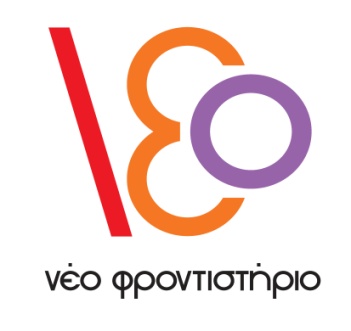 ΜΑΘΗΜΑ ΜΑΘΗΜΑ Αδίδακτο Κείμενο Γ΄ ΛυκείουΗΜ/ΝΙΑΤΜΗΜΑΠΑΡΑΡΤΗΜΑΔΙΑΡΚΕΙΑ3 ΩΡΕΣ ( Μαζί με το γνωστό)3 ΩΡΕΣ ( Μαζί με το γνωστό)